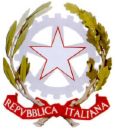 ISTITUTO COMPRENSIVO “LUIGI VALLI”Infanzia, Primaria e Secondaria di Primo GradoProt. n. 5082 /C16					             Narni Scalo, 14/12/2015C. I. n. 66							Ai docenti della Scuola Secondaria di Primo Grado Istituto Comprensivo “L. Valli”								 Sede di Narni ScaloOGGETTO : 	Rappresentazione teatrale classi T.P.Si comunica che il 19 dicembre p.v. presso l’auditorium della Scuola si terrà la rappresentazione teatrale degli alunni delle classi del T.P.  “ Il Viaggio di un poeta”,gli alunni delle altre classi potranno assistere allo spettacolo  come sotto indicato:								IL DIRIGENTE SCOLASTICO							                (Dott.ssa Vilma Toni)Ore  9:15            CORSO A  - 1BOre 11:15           CORSO C  -  3B